КАРАР                        			                       ПОСТАНОВЛЕНИЕ29 июль 2021 й                              	№ 42                        29 июля 2021 гО выделении помещений для проведения публичных мероприятий, специальных мест для размещения предвыборных печатныхагитационных материаловВ соответствии со статьями 53, 54  Федерального закона от 12.06.2002 № 67-ФЗ «Об основных гарантиях избирательных прав и права на участие в референдуме граждан Российской Федерации»,  статьями 66, 67 Кодекса Республики Башкортостан о выборах, администрация сельского поселения Иликовский сельсовет муниципального Байона благовещенский район Республики БашкортостанПОСТАНОВЛЯЕТ:Определить помещения для проведения агитационных публичных мероприятий в форме собраний согласно приложению 1. 2. Выделить на территории избирательных участков № 1502; №1503 специальные места для размещения предвыборных печатных агитационных материалов по выборам, назначенным на 19 сен6тября 2021 года, согласно приложению 2.2. Печатные агитационные материалы могут вывешиваться (расклеиваться, размещаться) в помещениях, на зданиях, сооружениях и иных объектах (за исключением мест, предусмотренных пунктом 1 настоящего постановления) только с согласия и на условиях собственников, владельцев указанных объектов.4. Направить настоящее постановление в территориальную избирательную комиссию муниципального района Благовещенский район Республики Башкортостан.5. Обнародовать настоящее постановление на территории сельского поселения Иликовский сельсовет муниципального района Благовещенский район Республики Башкортостан и разместить на официальном сайте администрации сельского поселения Иликовский сельсовет муниципального района Благовещенский район Республики Башкортостан6. Настоящее постановление вступает в силу с момента обнародования.7. Контроль за исполнением настоящего постановления оставляю за собой.Глава сельского поселения                                                  Д.З.БатршинПриложение 1к постановлению администрациисельского поселения Иликовский сельсоветмуниципального района Республики Башкортостан от 29.07.2021 г  № 42Перечень помещений для проведения агитационных публичных мероприятий в форме собранийПриложение 2к постановлению администрациисельского поселения Иликовский сельсоветмуниципального района Республики Башкортостан от 29.07.2021 г  № 42Перечень специальных мест для размещенияпредвыборных печатных агитационных материаловна территории сельского поселения Иликовский сельсовет муниципального района Республики БашкортостанАУЫЛ  БИЛӘМӘҺЕ ХАКИМИӘТЕ ИЛЕКАУЫЛ СОВЕТЫМУНИЦИПАЛЬ РАЙОНЫНЫҢБЛАГОВЕЩЕН РАЙОНЫБАШКОРТОСТАН РЕСПУБЛИКАhЫ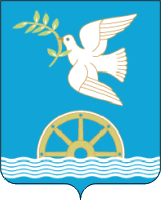 АДМИНИСТРАЦИЯ СЕЛЬСКОГО ПОСЕЛЕНИЯ ИЛИКОВСКИЙ СЕЛЬСОВЕТМУНИЦИПАЛЬНОГО РАЙОНА БЛАГОВЕЩЕНСКИЙ РАЙОН РЕСПУБЛИКИ БАШКОРТОСТАН№ п/пНаименование помещенияАдрес помещения1СДК с.СтароиликовоРБ, Благовещенский район, с.Староиликово, ул. Советская, 73№ п/п№ избирательного участкаМеста для размещения печатных агитационных материалов (адрес)11502Республика Башкортостан, Благовещенский район, д. Биштиново, ул. Интернациональная, д. 121503Республика Башкортостан, Благовещенский район, с. Староиликово, ул. Советская, д. 73